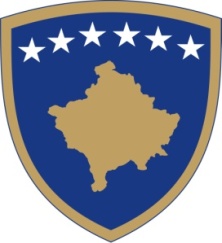 Republika e KosovësRepublika Kosova-Republic of KosovoQeveria-Vlada-Government____________________________________________________________________________________________________________MEMORANDUMI SHPJEGUES I PROJEKT RREGULLORES (ZKM) NR. 00/0000 PËR ORGANIZIMIN E BRENDSHËM DHE SISTEMATIZIMIN E VENDEVE TË PUNËS NË AGJENCINË PËR REGJISTRIM CIVILEXPLANATORY MORANDUM OF THE DRAFT REGULATION (OPM) NO. 00/0000 ON INTERNAL ORGANIZATION AND SYSTEMATIZATION OF JOBS OF THE CIVIL REGISTRATION AGENCYMEMORANDUM OBJAŠNJENJA NACRTA UREDBE (KP) BR. 00/0000 O UNUTRAŠNJOJ ORGANIZACIJI I SISTEMATIZACIJI RADNIH MESTA AGENCIJE ZA CIVILNU REGISTRACIJUMEMORANDUMI SHPJEGUES I PROJEKT RREGULLORES (ZKM) NR. 00/0000 PËR ORGANIZIMIN E BRENDSHËM DHE SISTEMATIZIMIN E VENDEVE TË PUNËS NË AGJENCINË PËR REGJISTRIM CIVIL1. Çështja kryesore e trajtuarMe këtë Rregullore është trajtuar organizimi dhe sistematizimi i vendeve të punës në Agjencinë për Regjistrim Civil. 2. Objektivat dhe ndërlidhja e tyre me prioritetet e InstitucionitObjektivi kryesor i kësaj rregulloreje është që të kryhet organizimi i brendshëm dhe sistematizimi i vendeve të punës në Agjencinë për Regjistrim Civil, me qëllim që të përmbushet detyrimi ligjor që rrjedh nga Ligji Nr. 06/L-113 Për Organizimin dhe Funksionimin e Administratës Shtetërore dhe të Agjencive të Pavarura dhe nga Rregullorja (QRK) Nr. 01/2020 për Standardet e Organizimit të Brendshëm, Sistematizimin e Vendeve të Punës dhe Bashkëpunimin në Institucionet e Administratës Shtetërore dhe Agjencitë e Pavarura. Objektiv tjetër është funksionalizimi sa më i plotë i strukturave të Agjencisë, më qëllim të ngritjes së perfomancës së saj dhe avancimit të shërbimeve të saj. 3. Arsyetimi i propozimitMiratimi i Rregullores për Organizimin e Brendshëm dhe Sistematizimin e Vendeve të Punës në Agjencinë e Regjistrimit Civil është detyrim ligjor bazuar në legjislacionin në fuqi, përkatësisht nenin 12 i Rregullores (QRK) Nr. 01/2020. Për më tutje po paraqesim ndryshimet e reja sa i përket organizimit të brenshëm të Agjencisë, sin ë vijim:1. Është vendosur që emërtimet nga Drejtorate te behët në Departamente dhe nga Sektor në Divizione. Kjo për faktin se të gjitha Agjencitë tjera te MPB-së, janë të organizuara në Departamente dhe Divizione. Pra me këtë behët unifikimi sa i përket emërtimeve në gjithë strukturën e MPB-së. Kjo nuk do të thotë qe do ta cenon as Projektligjin për Paga në Sektorin Publik, sepse atje janë të ndara në kategori të ndryshme Departamentet dhe Divizionet në kuadër të Ministrive me Departamentet dhe Divizionet në kuadër të Agjencive. 2. Është themeluar Departamenti për Shërbime të Përbashkëta i cili ka mision planifikimin dhe furnizimin me pajisje elektronike dhe material shpenzues dhe shërbime të tjera logjistike, duke përfshirë edhe menaxhimin me arkivimin elektronik dhe fizik te  dokumenteve te brendshme të Agjencisë si dhe transportin, më qëllim që kjo e fundit te ofroj shërbime sa më shpejta dhe sa më cilësore. Pra duke e ditur që ARC-ja, ofron shërbime shumë të rëndësishme për qytetarët dhe duke pas parasysh që administron me sistemet elektronike më të rëndësishme të Republikës së Kosovës ( Regjistri Qendror i Gjendjes Civile, Regjistri i Letërnjoftimeve, Pasaportave dhe Patentë – Shoferëve si dhe Regjistri i Automjeteve), është shqyrtuar dhe analizuar në hollësi se në kuadër të ARC-së domosdoshmërisht duhet të themelohet një Departament për Shërbime të Përbashkëta, i cili do të ofroj shërbime të mbështetjes për të gjitha strukturat e Agjencisë që në përditshmëri, ofrojnë shërbimet e lartcekura për qytetarët. Po ashtu përgjegjësi e këtij Departamenti do te jetë edhe menaxhimi i arkivimin elektronik dhe fizik te dosjeve e cila përgjegjësi do të ushtrohet përmes Divizioni për Arkiva ne kuadër te këtij departamenti. 
Njëkohësisht ky departament do te jete përgjegjës edhe për organizimin e transportit përmes Divizionit të Transportit.Ky departament do të organizohet në tri divizione, si: Divizioni për Mbështetje, Divizioni për Arkiva dhe Divizioni për Transport, dhe është me rëndësi te theksohet se ne këtë departament do te sistemohen tre Sektorë, të cilat do të shuhen me organizmin e ri të ARC-së. Sektorët qe do të shuhen dhe që do të sistemohen si divizione në këtë departament janë: Sektori i Mbështetjes së Qendrave për Pajisje me Dokumente në kuadër të të Drejtoratit për Pajisje me Dokumente, Sektori i Shërbimeve të Përbashkëta në kuadër të Drejtoratit për Prodhimin e Dokumenteve dhe Sektori për Mbështetje të Qendrave për Regjistrimin e Automjeteve në kuadër të Drejtoratit për Regjistrim të Automjeteve.3. Është paraparë avancimi i Sektorit të Inspektoratit në Departament dhe do të emërtohet Departamenti i Inspektoratit. Ky departament është paraparë të organizohet në tri divizione si në vijim: Divizioni për Inspektim të Gjendjes Civile, Divizioni për Inspektim të Pajisjes me Dokumente dhe Divizioni për Inspektim të Regjistrimit te Automjeteve. Qëllimi i avancimit të këtij Sektori në Departament sepse përmes tij fuqizohet sistemi i kontrollit të brendshëm, ngritët llogaridhënia dhe integriteti i personelit të Agjencisë, krejt kjo më qëllim që të garantojmë sigurinë e të dhënave me te cilat menaxhon Agjencia dhe garantimin e zbatimit të ligjshmërisë, gjatë ofrimit të shërbimeve.  Njëkohësisht, më këtë rast do të behët edhe profilizimi i inspektorëve, sipas fushave të inspektimit dhe si rrjedhojë do të kemi inspektime të shpejta dhe më cilësore.4. Është paraparë themelimi i një Divizioni të ri në Departamentin e Gjendjes Civile,  cili do të emërtohet, si: Divizioni për Vendbanim dhe Vendqëndrim. Pas analizave të bëra, është konsideruar e nevojshme, që lidhur me vendbanimin dhe vendqëndrimin, të themelohet një divizion i veçantë, më qëllim të menaxhimit sa më efektiv dh efikas të lëvizjeve të qytetarëve dhe themelimit te një regjistri të veçantë elektronik, lidhur më vendbanimin dhe vendqëndrimin. Po ashtu edhe unifikimi i adresave në bashkëpunim ne institucionet tjera, relevante do te jetë një ndër qëllimet e këtij divizioni.  Ky divizion do te jetë i sistemuar në kuadër të Departamentit për Gjendjen Civile. 5. Është paraparë themelimi i një Divizioni të ri për Monitorim dhe Hulumtim, në kuadër të Zyrës së Drejtorit të Përgjithshëm të ARC-së, i cili do të jetë përgjegjës që të hartoj dhe të monitoroj zbatimin e dokumenteve strategjike të Agjencisë dhe të hulumtoj e të propozoj procedura sa me të thjeshtëzuara për shërbimet e ofruara nga Agjencia. Po ashtu përcjellja e zbatimin të Planit Vjetor të Perfomancës, Regjistrit të Rrezikut të Agjencisë si dhe analizimi i politikave, të propozuara nga departamentet apo divizionet e veçanta të Agjencisë, janë detyrat tjera kryesore të këtij Divizioni.6. Është paraparë shkrirja e Sektorit për Letërnjoftim dhe Sektorit për Dokumente të Udhëtimit, të cila janë të sistemuara në Drejtoratin për Pajisjes me Dokumente, në një Divizion të vetëm, i cili do te emërtohet si: Divizioni për Letërnjoftim dhe Dokumente të Udhëtimit, për shkak se natyra e punës është pothuajse e njëjtë dhe se procedurat e aplikimit dhe pajisjes janë të ndërlidhura. Pra kemi konstatuar se puna do të jetë me efektive dhe më efikase, koncetrimi i këtyre dy sektorëve në një divizion të veçantë4. Vlerësimi i ndikimit buxhetorOrganizimi i ri i Agjencisë nuk krijon kosto shtesë buxhtore për Buxhetin e Republikës së Kosovës. 5. Të dhëna të tjera analitike Me organzimin e ri mundësohet maksimizimi i shfrytëzimit të kapaciteteve të burimeve njerëzore, nisur nga kompetenca dhe specializimi profesional i tyre, duke i ri-pozicionuar këto kapacitete në divizionet dhe departamentet përkatëse. Kjo nënkupton që produkti final i punës profesionale do të jetë më i profilizuar dhe do të hapen mundësi më të mira për specializimin e stafit profesional sikurse dhe avancimin e tyre në karrierë brenda njësive ku ata veprojnë.EXPLANATORY MORANDUM OF THE DRAFT REGULATION (OPM) NO. 00/0000 ON INTERNAL ORGANIZATION AND SYSTEMATIZATION OF JOBS OF THE CIVIL REGISTRATION AGENCY1. Main issues addressed This Regulation shall address the organization and systematization of jobs in the Civil Registration Agency. 2. Objectives and their liaison with the priorities of the InstitutionThe main objective of this regulation is the internal organization and systematization of jobs in the Civil Registration Agency, in order to fulfill the legal obligation deriving from the Law No. 06/L-113 On the Organization and Functioning of the State Administration and Independent Agencies and Regulation (GRK) No. 01/2020 on Standards of Internal Organization, Systematization of Jobs and Cooperation in State Administration Institutions and Independent Agencies.Another objective is the best possible functioning of the structures of the Agency, in order to increase its performance and advance its services.3. Reasoning of the proposalThe approval of the Regulation on Internal Organization and Systematization of Jobs in the Civil Registration Agency is a legal obligation based on the legislation in force, namely Article 12 of Regulation (GRK) No. 01/2020.The new changes regarding the internal organization of the Agency are as follows:1.It has been decided to change the designations from Directorates to Departments and from Sectors to Divisions. This is due to the fact that all other MIA Agencies are organized in Departments and Divisions. Thus, this constitutes unification in terms of designations in the entire structure of the MIA. This does not mean that it will violate the Draft Law on Salaries in the Public Sector because the Departments and Divisions  within Ministries there are divided into categories that are different from Departments and Divisions within Agencies. 2. The Department for Common Services has been established with the mission of planning and supplying electronic equipment and consumables and other logistics services, including managing the electronic and physical archiving of the Agency's internal documents and transport, so that the latter provides quality services as quickly as possible. Knowing that CRA provides very important services to citizens and given that it administers the most important electronic systems of the Republic of Kosovo (Central Civil Status Register, the Register of Identity Cards, Passports and Driver's Licences and the Vehicle Register), detailed review and analysis have been conducted which led to the conclusion that it is necessary to establish within the CRA a Department for Common Services, which will provide support services to all structures of the Agency that provide the above-mentioned services to citizens on a daily basis. Further, this Department will also be responsible for the management of electronic and physical archiving of files, while such responsibility will be exercised through the Division for Archives within this department. 
At the same time, this department will be responsible for organizing transport through the Division for Transport. This department will be organized in three divisions, such as: Division for Support, Division for Archives and Division for Transport, and it is important to note that three sectors will be organized in this department, which will be terminated with the new organization of CRA. The sectors that will be terminated and that will be systematized as divisions in this department are: Sector for Supporting  Centres for Supply with Documents within the Directorate for Supply with Documents, Sector of Common Services within the Directorate for Production of Documents and Sector for Supporting Vehicle Registration Centres within the Directorate for Vehicle Registration. 3. The Sector of Insectorate is foreseen to be advanced into a department and be designated as the Department of Inspectorate. This department is foreseen to be organized in the following three divisions: Division for Inspection of Civil Status, Division for Inspection of Supply with Documents and Division for Inspection of Vehicle Registration. The purpose of advancing this Sector into a Department is because this department would strengthen the internal control system and increase the accountability and integrity of the Agency's staff, all in order to guarantee the security of the data managed by the Agency and the implementation of legality while providing services. At the same time, this will lead to the profiling of inspectors according to the areas of inspection and as a result we will have faster and better quality inspections.  4. A new Division has been foreseen to be established within the Department of Civil Status, which will be designated as: Division for Dwelling and Emplacement. After the analysis done, it was considered necessary to establish a special division regarding dwelling and emplacement, in order to manage the movements of citizens as effectively and efficiently as possible and to establish a special electronic register related to dwelling and emplacement. Also the unification of addresses in cooperation with other relevant institutions will be one of the goals of this division. This division will be systematized within the Department of Civil Status. 5. A new Division for Monitoring and Research has been foreseen to be established within the Office of the General Director of CRA, which will be responsible for drafting and monitoring the implementation of the strategic documents of the Agency as well as for researching and proposing simplified procedures for the services provided by the Agency. Also monitoring the implementation of the Annual Performance Plan and of the Agency's Risk Register as well as analysing the policies proposed by the special departments or divisions of the Agency are the other main tasks of this Division.6. The merger of the Sector for ID Cards and the Sector for Travel Documents, which are systematized in the Directorate for Supply with Documents, into a single Division has been foreseen, while such division will be designated as: Division for ID Cards and Travel Documents, because the nature of the work is almost the same and the procedures for applying and being supplied with such documents are interrelated. So we have concluded that the work will be more effective and more efficient if we concentrate these two sectors into a special division. 4. Budgetary impact assessment The new organization of the Agency does not create additional budget costs for the Budget of the Republic of Kosovo.5. Other analytical data  The new organization enables the maximization of the use of human resources capacities, based on their competence and professional specialization, by re-positioning these capacities in the respective divisions and departments. This means that the final product of professional work will be more profiled and will offer better opportunities for the specialization of professional staff as well as their career advancement within the units where they operate.MEMORANDUM OBJAŠNJENJA NACRTA UREDBE (KP) BR. 00/0000 O UNUTRAŠNJOJ ORGANIZACIJI I SISTEMATIZACIJI RADNIH MESTA AGENCIJE ZA CIVILNU REGISTRACIJU1. Glavno pitanje o kome se govoriOva uredba se bavi organizacijom i sistematizacijom radnih mesta u Agencije za Civilnu Registraciju2. Ciljevi i njihova povezanost sa prioritetima InstitucijeGlavni cilj ove uredbe je sprovođenje unutrašnje organizacije i sistematizacija radnih mesta u Agencije za Civilnu Registraciju, kako bi se ispunila zakonska obaveza koja proizilazi iz Zakona Br. 06/L-113 o Organizaciji i Funkcionisanju Državne Uprave i Nezavisnih Agencija i Uredba (KRK) br. 01/2020 o Standardima Unutrašnje Organizacije, Sistematizaciji Radnih Mesta i Saradnji u Institucijama Državne Uprave i Nezavisnim Agencijama.Drugi cilj je što potpunije funkcionisanje struktura Agencije, u cilju povećanja njenog učinka i unapređenja njenih usluga.3. Obrazloženje predlogaOdobrenje Uredbe o unutrašnjoj organizaciji i sistematizaciji radnih mesta u Agencije za Civilnu Registraciju je zakonska obaveza zasnovana na važecem zakonodavstvu, naime članu 12 Uredbe (VRK) br. 01/2020.Nadalje, predstavljamo nove promene u vezi sa unutrašnjom organizacijom Agencije, kao u nastavku:1. Odlučeno je da se imenovanja izvrše iz direkcija u departmane, a iz sektora u divizije. To je zbog činjenice da su sve ostale agencije MUP-a organizovane u departmane i divizije. Dakle, ovim je ujedinjenje u pogledu imenovanja u čitavoj strukturi MUP-a. To ne znači da to neće uticati ni na Nacrt zakona o platama u javnom sektoru, zato što su tamo podeljene u razne kategorije departmana i divizija u okviru ministarstava sa departmanima i divizijama u okviru agencija.2. Osnovan je Departman za zajedničke usluge, koji ima misiju planiranja i snabdevanja elektronske opreme i potrošnog materijala i drugih logističkih usluga, uključujući i upravljanje elektronskim i fizičkim arhiviranjem unutrašnjih dokumenata Agencije, kao i transporta, kako bi potonje pružalo što brže i što kvalitetnije usluge.Dakle, znajući da ACR pruža veoma važne usluge građanima i s obzirom na to da upravlja najvažnijim elektronskim sistemima Republike Kosovo (Centralni registar civilnog statusa, Registar ličnih karata, Pasoši i dozvole - vozačke, Registar vozila), razmotreno je i detaljno analizirano da je u okviru ACR neophodno uspostaviti Departman za zajedničke usluge koje će pružati usluge podrške svim strukturama Agencije koje svakodnevno pružaju gore navedene usluge građanima. Takođe će odgovornost ovog Departmana biti upravljanje elektronskim i fizičkim arhiviranjem dosijeima koja će se vršiti putem Divizije za arhivu u okviru ovog departmana. Istovremeno, ovaj Departman će biti odgovoran za organizaciju transporta putem Divizije za transport.Ova Departman će biti organizovan u tri divizije, kao što su: Divizija za podršku, Divizija za arhivu i Divizija za transport, a važno je napomenuti da će u ovom Departmanu biti sistematizovana tri sektora, koji će biti ugašena novom organizacijom ACR-a. Sektori koji će biti ugašeni i koji će biti sistematizovani kao divizije u ovom Departmanu su: Sektor za podršku centrima za opremanje dokumentima pri Direkciji za opremanje dokumentima, Sektor zajedničkih usluga pri Direkciji za proizvodnju dokumenata i Sektor za podršku centrima za registraciju vozila pri Direkciji za registraciju vozila.3. Predviđen je napredak Sektora inspektorata u Departman i preimenovaće se u Departman inspektorata.Planirano je da ova Departman bude organizovan u tri divizije, kao u nastavku: Divizija za inspekciju civilnog statusa, Divizija za inspekciju izdavanja dokumenata i Divizija za inspekciju registracije vozila.Svrha unapređenja ovog Sektora u Departman, zato što se putem njega jača sistem unutrašnje kontrole, povećava odgovornost i integritet osoblja Agencije, a sve u cilju garantovanja bezbednosti podataka kojima Agencija upravlja i garantovanja primene zakonitosti, tokom pružanja usluga. Istovremeno, ovom prilikom će se vršiti profilisanje inspektora, prema oblastima inspekcije, a kao rezultat toga ćemo imati brže i kvalitetnije inspekcije.4. Predviđeno je uspostavljanje nove Divizije u Departmanu za civilni status, koje će se zvati kao: Divizija za prebivalište i boravište. Nakon izvršenih analiza se smatralo neophodnim da se, u vezi prebivališta i boravišta, uspostavi posebna divizija, kako bi se što delotvornije i efikasnije upravljalo kretanjem građana i uspostavi poseban elektronski registar koji se odnosi na prebivalište i boravište. Takođe će objedinjavanje adresa u saradnji sa drugim relevantnim institucijama biti jedan od ciljeva ove divizije. Ova Divizija će biti sistematizovana u okviru Departmana za civilni status.5. Predviđeno je uspostavljanje nove Divizije za praćenje i istraživanje, u okviru Kancelarije generalnog direktora ACR-a, koja će biti odgovorna za izradu i praćenje primene strateških dokumenata Agencije i za istraživanje i predlaganje što jednostavnijih procedure za usluge koje se pružaju od strane Agencije. Takođe, praćenje sprovođenja Godišnjeg plana učinka, Registra rizika Agencije, kao i analiza politika, predloženih od strane posebnih departmana ili divizija Agencije, su drugi glavni zadaci ove Divizije.6. Predviđeno je spajanje Sektora za lične karte i Sektora za putne isprave, koji su sistematizovani u Direkciji za opremanje dokumentima, u jednu Diviziju, koja će biti imenovana kao: Divizija za lične karte i putne isprave, zbog toga što je prirode posla gotovo ista i što su postupci podnošenja zahteva i izdavanja međusobno povezani. Tako smo zaključili da će rad biti efikasniji i delotvorniji, koncentracija ova dva sektora u posebnu diviziju.4. Procena uticaja na budžetNova organizacija Agencije ne stvara dodatne budžetske troškove za budžet Republike Kosovo. 5. Ostali analitički podaciNovom organizacijom se omogućava maksimizacija korišćenja ljudskih resursa, na osnovu njihove nadležnosti i profesionalne specijalizacije, novim pozicioniranjem tih kapaciteta u odgovarajuće divizije i departmane. To podrazumeva da će konačni proizvod profesionalnog rada biti profilisaniji i otvoriti bolje mogućnosti za specijalizaciju stručnog osoblja, kao i za napredovanje u karijeri u jedinicama u kojima oni deluju.